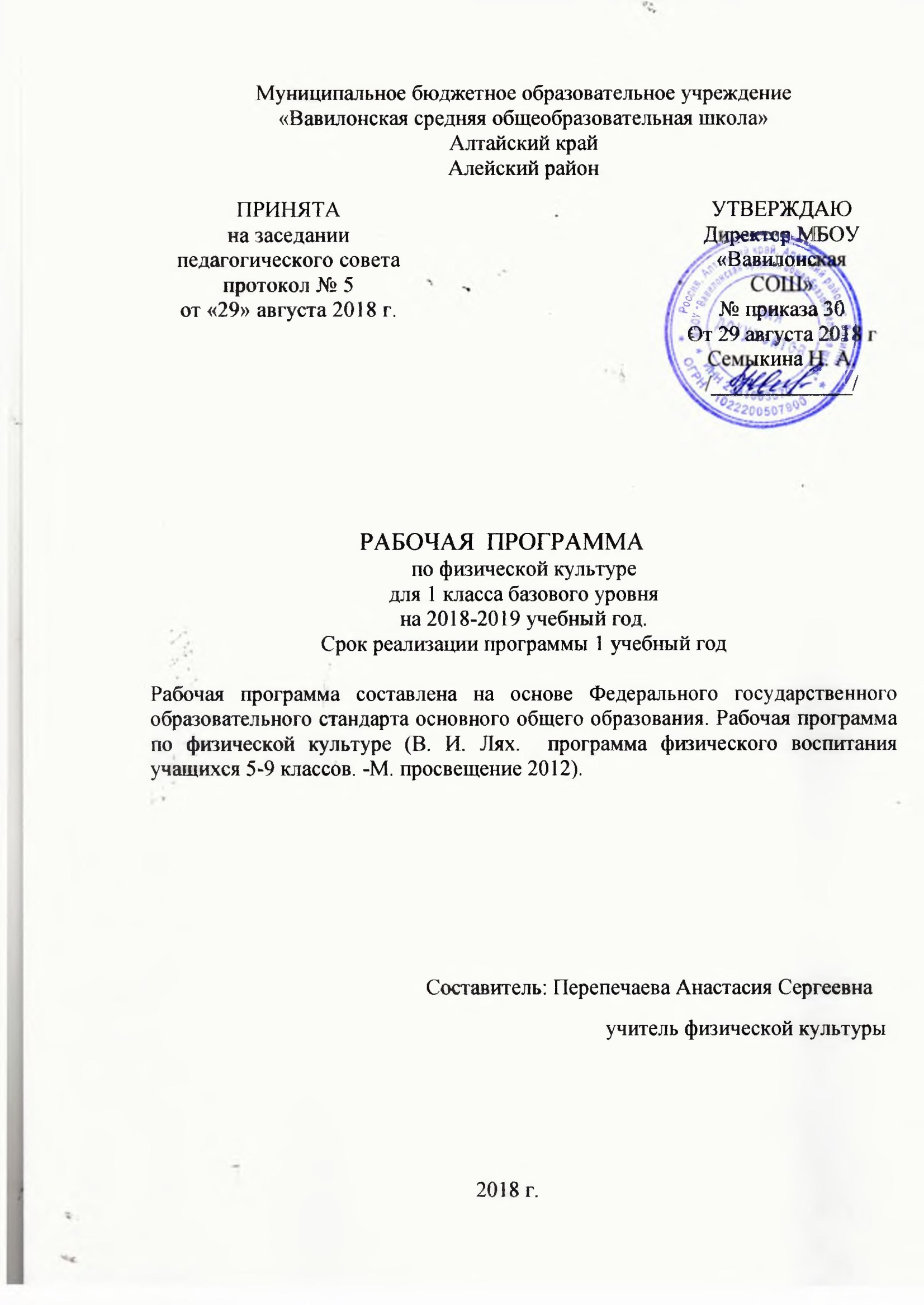                                                 1.Пояснительная записка     Рабочая программа разработана на основе Примерной программы и авторской программы «Комплексная программа физического воспитания учащихся 1-11 классов» В. И. Ляха, А. А. Зданевича (М.: Просвещение, 2011).Для прохождения программы в начальной школе в учебном процессе можно использовать учебник: Лях В. И. Физическая культура. 1-4 кл.: учеб. для общеобразоват. учреждений. М.: Просвещение, 2010. В Рабочей программе освоение учебного материала из практических разделов функционально сочетается с освоением знаний и способов двигательной деятельности. Среди теоретических знаний, предлагаемых в программе, можно выделить вопросы по истории физической культуры и спорта, личной гигиене, основам организации и проведения самостоятельных занятий физическими упражнениями.Материал по способам двигательной деятельности предусматривает обучение школьников элементарным умениям самостоятельно контролировать физическое развитие и физическую подготовленность, оказывать доврачебную помощь при легких травмах. Овладение этими умениями соотносится в программе с освоением школьниками соответствующего содержания практических и теоретических разделов.Учитывая возрастные особенности младших школьников, целью программы по физической культуре является формирование у учащихся начальной школы основ здорового образа жизни, развитие творческой самостоятельности посредством освоения двигательной деятельности, содействие всестороннему развитию личности посредством формирования физической культуры личности. В процессе овладения двигательной деятельности с общеразвивающей направленностью не только совершенствуются физические качества, но и активно развиваются сознание и мышление, творческие способности и самостоятельность. Реализация данной цели связана с решением следующих образовательных задач: • укрепление здоровья школьников посредством развития физических качеств и повышения функциональных возможностей жизнеобеспечивающих систем организма; • совершенствование жизненно важных навыков и умений посредством обучения подвижным играм, физическим упражнениям и техническим действиям из базовых видов спорта; • формирование общих представлений о физической культуре, её значении в жизни человека, укреплении здоровья, физическом развитии и физической подготовленности; • развитие интереса к самостоятельным занятиям физическими упражнениями, подвижным играм, формам активного отдыха и досуга; • обучение простейшим способам контроля за физической нагрузкой, отдельными показателями физического развития и физической подготовленности.Базовым результатом образования в области физической культуры в начальной школе является освоение учащимися основ физкультурной деятельности. Кроме того, предмет «Физическая культура» способствует развитию личностных качеств учащихся и является средством формирования у обучающихся универсальных способностей (компетенций). Эти способности (компетенции) выражаются в метапредметных результат образовательного процесса и активно проявляются в разнообразных видах деятельности (культуры), выходящих за рамки предмета «Физическая культура».Универсальными компетенциями учащихся на этапе начального образования по физической культуре являются:— умения организовывать собственную деятельность, выбирать и использовать средства для достижения её цели;— умения активно включаться в коллективную деятельность, взаимодействовать со сверстниками в достижении общих целей;— умение доносить информацию в доступной, эмоционально-яркой форме в процессе общения и взаимодействия со сверстниками и взрослыми людьми.Содержание учебного предмета «Физическая культура» направлено на воспитание творческих, компетентных и успешных граждан России, способных к активной самореализации в личной, общественной и профессиональной деятельности. В процессе освоения курса у учащихся начальной школы укрепляется здоровье, формируются общие и специфические учебные умения, способы познавательной и предметной деятельности.2.Общая характеристика курсаПрограмма обучения физической культуре направлена на:- реализацию принципа вариативности, обосновывающего планирование учебного материала в соответствии с половозрастными особенностями учащихся, материально-технической оснащённостью учебного процесса (спортивный зал, спортивные пришкольные площадки, стадион), региональными климатическими условиями и видом учебного учреждения (городские);- реализацию принципа достаточности и сообразности, определяющего распределение учебного материала в конструкции основных компонентов двигательной (физкультурной) деятельности, особенностей формирования познавательной и предметной активности учащихся;- соблюдение дидактических принципов «от известного к неизвестному» и «от простого к сложному», ориентирующих выбор и планирование учебного содержания в логике поэтапного его освоения, перевода учебных знаний в практические навыки и умения, в том числе и в самостоятельной деятельности;- расширение межпредметных связей, ориентирующих планирование учебного материала на целостное формирование мировоззрения учащихся в области физической культуры, всестороннее раскрытие взаимосвязи и взаимообусловленности изучаемых явлений и процессов; - усиление оздоровительного эффекта, достигаемого в ходе активного использования школьниками освоенных знаний, способов и физических упражнений в физкультурно-оздоровительных мероприятиях, режиме дня, самостоятельных занятиях физическими упражнениями. Базовым результатом образования в области физической культуры в начальной школе является освоение учащимися основ физкультурной деятельности. Кроме того, предмет «Физическая культура» способствует развитию личностных качеств учащихся и является средством формирования у обучающихся универсальных способностей (компетенций). Эти способности (компетенции) выражаются в личностных, метапредметных и предметных результатах образовательного процесса и активно проявляются в разнообразных видах деятельности (культуры), выходящих за рамки предмета «Физическая культура».Программа состоит из трех разделов: «Знания о физической культуре» (информационный компонент), «Способы физкультурной деятельности» (операционный компонент) и «Физическое совершенствование» (мотивационный компонент).Содержание первого раздела «Знания о физической культуре» соответствует основным направлениям развития познавательной активности человека: знания о природе (медико-биологические основы деятельности), знания о человеке (психолого-педагогические основы деятельности), знания об обществе (историко-социологические основы деятельности).Раздел «Способы физкультурной деятельности» соотносится с представлениями о самостоятельных занятиях физическими упражнениями, способах организации исполнения и контроля за физическим развитием и физической подготовленностью учащихся.Содержание раздела «Физическое совершенствование» ориентировано на гармоничное физическое развитие, всестороннюю физическую подготовку и укрепление здоровья школьников. Данный раздел включает в себя освоение жизненно важных навыков и умений, подвижных игр и двигательных действий из программных видов спорта, а так же общеразвивающих упражнений с различной функциональной направленностью.3. Место курса в учебном плане На изучение физической культуры в первом классе выделяется 99 ч (3 ч в неделю, 33 учебные недели).4. Личностные, метапредметные и предметные результаты освоения курса                                   Личностные результаты:• активное включение в общение и взаимодействие со сверстниками на принципах уважения и доброжелательности, взаимопомощи и сопереживания;• проявление положительных качеств личности и управление своими эмоциями в различных (нестандартных) ситуациях и условиях;• проявление дисциплинированности, трудолюбие и упорство в достижении поставленных целей;• оказание бескорыстной помощи своим сверстникам, нахождение с ними общего языка и общих интересов.                                    Метапредметные результаты:• характеристика явления (действия и поступков), их объективная оценка на основе освоенных знаний и имеющегося опыта;• обнаружение ошибок при выполнении учебных заданий, отбор способов их исправления;• общение и взаимодействие со сверстниками на принципах взаимоуважения и взаимопомощи, дружбы и толерантности;• обеспечение защиты и сохранности природы во время активного отдыха и занятий физической культурой;• организация самостоятельной деятельности с учётом требовании её безопасности, сохранности инвентаря и оборудования, организации места занятий;• планирование собственной деятельности, распределение нагрузки и организация отдыха в процессе её выполнения;• анализ и объективная оценка результатов собственного труда, поиск возможностей и способов их улучшения;• видение красоты движений, выделение и обоснование эстетических признаков в движениях и передвижениях человека;• оценка красоты телосложения и осанки, сравнение их с эталонными образцами;• управление эмоциями при общении со сверстниками, взрослыми, хладнокровие, сдержанность, рассудительность;• технически правильное выполнение двигательной . действий из базовых видов спорта, использование их в игровой и соревновательной деятельности.                                           Предметные результаты:• планирование занятий физическими упражнениямирежиме дня, организация отдыха и досуга с использование средств физической культуры;• изложение фактов истории развития физической культуры, характеристика её роли и значения в жизнедеятельности человека, связь с трудовой и военной деятельностью;• представление физической культуры как средства укрепления здоровья, физического развития и физической подготовки человека;• измерение (познавание) индивидуальных показателей физического развития (длины и массы тела), развитие основных физических качеств;• оказание посильной помощи и моральной поддержкамсверстникам при выполнении учебных заданий, доброжелательное и уважительное отношение при объяснении ошибки способов их устранения;• организация и проведение со сверстниками подвижных  и элементов соревнований, осуществление их объективного судейства;• бережное обращение с инвентарём и оборудованием, соблюдение требований техники безопасности ;• организация и проведение занятий физической культурой с разной целевой направленностью, подбор для них физических упражнений и выполнение их с заданной дозировкой нагрузки;• характеристика физической нагрузки по показателю час- игры пульса, регулирование её напряжённости во время занятий по развитию физических качеств;• взаимодействие со сверстниками по правилам проведения подвижных игр и соревнований;• объяснение в доступной форме правил (техники) выполнения двигательных действий, анализ и поиск ошибок, исправление их;• подача строевых команд, подсчёт при выполнении общеразвивающих упражнений;• нахождение отличительных особенностей в выполнении двигательного действия разными учениками, выделение отличительных признаков и элементов;• выполнение акробатических и гимнастических комбинаций на высоком техничном уровне, характеристика признаков техничного исполнения;• выполнение технических действий из базовых видов спорта, применение их в игровой и соревновательной деятельной гости;• выполнение жизненно важных двигательных навыков и умений различными способами, в различных условиях.5. Содержание курсаСтруктура и содержание учебного предмета задаются в предлагаемой программе в конструкции двигательной деятельности с выделением соответствующих учебных разделов: «Знания о физической культуре», «Способы двигательной деятельности» и «Физическое совершенствование».Содержание раздела «Знания о физической культуре» отработано в соответствии с основными направлениями развития познавательной активности человека: знания о природе (медико-биологические основы деятельности); знания о человеке (психолого-педагогические основы деятельности); знания об обществе (историко-социологические основы деятельности).Раздел «Способы двигательной деятельности» содержит представления о структурной организации предметной деятельности, отражающейся в соответствующих способах организации, исполнения и контроля.Содержание раздела «Физическое совершенствование» ориентировано на гармоничное физическое развитие школьников, их всестороннюю физическую подготовленность и укрепление здоровья. Данный раздел включает жизненно важные навыки и умения, подвижные игры и двигательные действия из видов спорта, а также общеразвивающие упражнения с различной функциональной направленностью.Сохраняя определенную традиционность в изложении практического материала школьных программ, настоящая программа соотносит учебное содержание с содержанием базовых видов спорта, которые представляются соответствующими тематическими разделами: «Гимнастика с основами акробатики», «Легкая атлетика», «Подвижные и спортивные игры». Каждый  тематический раздел программы дополнительно включает в себя подвижные игры, которые по своему содержанию и направленности согласуются с соответствующим видом спорта.В содержание настоящей программы также входит относительно самостоятельный раздел «Общеразвивающие упражнения». В данном разделе предлагаемые упражнения распределены по разделам базовых видов спорта и дополнительно сгруппированы внутри разделов по признакам функционального воздействия на развитие основных физических качеств. Такое изложение материала позволяет учителю отбирать физические упражнения и объединять их в различные комплексы, планировать динамику нагрузок и обеспечивать преемственность в развитии основных физических качеств, исходя из половозрастных особенностей учащихся, степени освоенности ими этих упражнений, условий проведения различных форм занятий, наличия спортивного инвентаря и оборудования.Распределение учебного времени прохождения программного материала по физической культуре (1-4 классы)Уровень физической подготовленности1классСодержание тем учебного курса «Физическая культура»1 классЗнания о физической культуреФизическая культура как система разнообразных форм занятий физическими упражнениями. Возникновение физической культуры у древних людей. Ходьба, бег, прыжки, лазанье и ползание, ходьба на лыжах как жизненно важные способы передвижения человека. Режим дня и личная гигиена.Способы физкультурной деятельностиОздоровительные занятия в режиме дня: комплексы утренней зарядки, физкультминутки. Подвижные игры во время прогулок: правила организации и проведения игр, выбор одежды и инвентаря. Комплексы упражнений для формирования правильной осанки и развития мышц туловища.Физическое совершенствованиеГимнастика с основами акробатикиОрганизующие команды и приемы: построение в шеренгу и колонну; выполнение основной стойки по команде «Смирно!»; выполнение команд «Вольно!», «Равняйсь!», «Шагом марш!», «На месте стой!»; размыкание в шеренге и колонне на месте; построение в круг колонной и шеренгой; повороты на месте налево и направо по командам «Налево!» и «Направо!»; размыкание и смыкание приставными шагами в шеренге.Акробатические упражнения: упоры (присев, лежа, согнувшись, лежа сзади); седы (на пятках, углом); группировка из положения лежа и раскачивание в плотной группировке (с помощью); перекаты назад из седа в группировке и обратно (с помощью); перекаты из упора присев назад и боком.Гимнастические упражнения прикладного характера: передвижение по гимнастической стенке вверх и вниз, горизонтально лицом и спиной к опоре; ползание и переползание по-пластунски; преодоление полосы препятствий с элементами лазанья, перелезания поочередно перемахом правой и левой ногой, переползания; танцевальные упражнения (стилизованные ходьба и бег); хождение по наклонной гимнастической скамейке; упражнения на низкой перекладине: вис стоя спереди, сзади, зависом одной и двумя ногами (с помощью).Легкая атлетика Бег: с высоким подниманием бедра, прыжками и ускорением, с изменяющимся направлением движения (змейкой, по кругу, спиной вперед), из разных исходных положений и с разным положением рук.Прыжки: на месте (на одной ноге, с поворотами вправо и влево), с продвижением вперед и назад, левым и правым боком, в длину и высоту с места; запрыгивание на горку из матов и спрыгивание с нее.Броски: большого мяча () на дальность двумя руками из-за головы, от груди.Метание: малого мяча правой и левой рукой из-за головы, стоя на месте, в вертикальную цель, в стену.Лыжные гонки Организующие команды и приемы: «Лыжи на плечо!», «Лыжи под руку!», «Лыжи к ноге!», «На лыжи становись!»; переноска лыж на плече и под рукой; передвижение в колонне с лыжами.Передвижения на лыжах ступающим и скользящим шагом.Повороты переступанием на месте.Спуски в основной стойке.Подъемы ступающим и скользящим шагом.Торможение падением.Подвижные игры На материале раздела «Гимнастика с основами акробатики»: «У медведя во бору», «Раки», «Тройка», «Бой петухов», «Совушка», «Салки-догонялки», «Альпинисты», «Змейка», «Не урони мешочек», «Петрушка на скамейке», «Пройди бесшумно», «Через холодный ручей» 2; игровые задания с использованием строевых упражнений типа: «Становись — разойдись», «Смена мест».На материале раздела «Легкая атлетика»: «Не оступись», «Пятнашки», «Волк во рву», «Кто быстрее», «Горелки», «Рыбки», «Салки на болоте», «Пингвины с мячом», «Быстро по местам», «К своим флажкам», «Точно в мишень», «Третий лишний».На материале раздела «Лыжная подготовка»: «Охотники и олени», «Встречная эстафета», «День и ночь», «Попади в ворота», «Кто дольше прокатится», «На буксире».На материале раздела «Спортивные игры»:Футбол: удар внутренней стороной стопы («щечкой») по неподвижному мячу с места, с одного-двух шагов; по мячу, катящемуся навстречу; подвижные игры типа «Точная передача».Баскетбол: ловля мяча на месте и в движении: низко летящего и летящего на уровне головы; броски мяча двумя руками стоя на месте (мяч снизу, мяч у груди, мяч сзади за головой); передача мяча (снизу, от груди, от плеча); подвижные игры: «Брось — поймай», «Выстрел в небо», «Охотники и утки».Общеразвивающие физические упражнения на развитие основных физических качеств.6.Тематическое  планирование по физической культуре 1 класс (99ч)7.Описание учебно – методического и материально – технического обеспечения1.	    Лях В.И., Зданевич А.А., Комплексная программа физического     воспитания учащихся 1-11 классов. - М.: Просвещение, 2011.2.Лях В.И. Физическая культура: учебник для учащихся 1-4 классов начальной школы. (ФГОС)  М.: Просвещение, 2013г3.Физическая культура. Методические рекомендации 1-4 класс. Лях В.И (ФГОС) М.: «Просвещение» 2013 г3. Стенка гимнастическая4. Скамейка гимнастическая жесткая (длиной  )5. Мячи:  баскетбольные, волейбольные, футбольные6. Скакалка детская7. Мат гимнастический8. Обруч пластиковый детский9. Сетка волейбольная                      8.Лист изменений и дополнений в программу№ п\пВид программного материалаКоличество часов (уроков)Количество часов (уроков)Количество часов (уроков)Количество часов (уроков)№ п\пВид программного материалакласскласскласскласс№ п\пВид программного материалаIIIIIIIY1Базовая часть777878781.1Основы знаний о физической культуреВ процессе уроковВ процессе уроковВ процессе уроковВ процессе уроков1.2Подвижные игры201818181.3Гимнастика с элементами акробатики171818181.4Лёгкоатлетические упражнения212121211.5Лыжная подготовка192121212Вариативная часть222424242.1Подвижные игры с элементами баскетбола22242424итого99102102102Контрольные упражненияУровеньУровеньУровеньУровеньУровеньУровеньКонтрольные упражнениявысокийсреднийнизкийвысокийсреднийнизкийКонтрольные упражненияМальчикиМальчикиМальчикиДевочкиДевочкиДевочкиПодтягивание на низкой перекладине из виса лежа, кол-во раз11 – 129 – 107 – 89 – 107 – 85 – 6Прыжок в длину с места, см118 – 120115 – 117105 – 114116 – 118113 – 11595 – 112Наклон вперед, не сгибая ног в коленяхКоснуться лбом коленКоснуться ладонями полаКоснуться пальцами полаКоснуться лбом коленКоснуться ладонями полаКоснуться пальцами полаБег  с высокого старта, с6,2 – 6,06,7 – 6,37,2 – 7,06,3 – 6,16,9 – 6,57,2 – 7,0Бег Без учета времениБез учета времениБез учета времениБез учета времениБез учета времениБез учета времени1  класс1 четверть2 четверть3 четверть4 четвертьЛегкая атлетика1 – 11 (11 ч)                         90 – 99 (10ч)Гимнастика                      32 – 48 (17ч)Лыжная подготовка49 – 67 (19ч)Подвижные игры с баскетболом                         68 – 75(8ч) 76 – 89 (14ч)Подвижные игры                12 – 27 (16ч)28-31(4ч)№ п/пНазвание разделаТема раздалаКол-во часов      Из них      Из нихХарактеристика деятельности учащихся№ п/пНазвание разделаТема раздалаКол-во часовИзучение нового и закреплениеКонтроль и учет знанийХарактеристика деятельности учащихсяЛёгкая атлетика  11 часов1Инструктаж по Т.Б. Ходьба под счёт. Ходьба на носках, на пятках. Обычный бег. Бег с ускорением. Подвижная игра «Два мороза». Развитие скоростных качеств.11Определять и кратко характеризовать физическую культуру как занятия  физическими упражнениями, подвижными  и спортивными играми.Определять ситуации, требующие применения правил предупреждения травматизма.2Ходьба под счёт. Ходьба на носках, на пятках. Обычный бег. Бег с ускорением. Бег 30м. Подвижная игра «Вызов номеров».понятие «короткая дистанция». Развитие скоростных качеств.11Различать разные виды ходьбы.Осваивать ходьбу под счет, под ритмический рисунок.3Ходьба под счёт. Ходьба на носках, на пятках. Обычный бег. Бег с ускорением. Бег 30м.,60м Подвижная игра «Гуси-лебеди». Понятие «короткая дистанция.11Моделировать сочетание различных видов ходьбы. Осваивать умение использовать положение рук и длину шага во время ходьбы.4Ходьба под счёт. Ходьба на носках, на пятках. Обычный бег. Бег с ускорением. Бег 30м.,60м Подвижная игра «Гуси-лебеди». Понятие «короткая дистанция.11Различать разные виды бега, уметь менять направление во время бега, оценивать свое состояние.5Разновидности ходьбы. Бег с ускорением. Бег 60м. ОРУ. Ходьба с высоким подниманием бедра. Подвижная игра «Вызов номеров».11Научиться общаться и взаимодействовать в игровой деятельности. Выявлять характер зависимости частоты сердечных сокращений от особенностей выполнения  физических упражнений. Развитие выносливости, умения распределять силы.  Умение чередовать бег с ходьбой.Осваивать навыки по самостоятельному выполнению упражнений дыхательной гимнастики.6Прыжки на одной ноге, на двух на месте. Прыжки с продвижением вперёд. ОРУ. Подвижная игра «Зайцы в огороде».11Выполнять легкоатлетические упражнения; технику движения рук и ног в прыжке.7Прыжки на одной ноге, на двух на месте. Прыжки с продвижением вперёд. ОРУ. Подвижная игра «Зайцы в огороде». Развитие скоростно-силовых качеств11Выполнять легкоатлетические упражнения; технику движения рук и ног в прыжке.8Прыжки на одной ноге, на двух на месте. Прыжок в длину с места. ОРУ. Подвижная игра «Лисы и куры».11Выполнять легкоатлетические упражнения; технику движения рук и ног в прыжке.9Метание малого мяча из положения стоя грудью по направлению метания. Подвижная игра «К своим флажкам». ОРУ. Развитие скоростно-силовых способностей.11Соблюдать правила техники безопасности при выполнении беговых упражнений, при метании мячаВыполнять самостоятельно упражнения по разделу легкоатлетические упражнения10Метание малого мяча из положения стоя грудью по направлению метания. Подвижная игра «Попади в мяч». ОРУ. Развитие скоростно-силовых способностей.11Соблюдать правила техники безопасности при выполнении беговых упражнений, при метании мячаВыполнять самостоятельно упражнения по разделу легкоатлетические упражнения11Метание малого мяча из положения стоя грудью по направлению метания на заданное расстояние. Подвижная игра «Кто дальше бросит». ОРУ. Развитие скоростно-силовых способностей.11Соблюдать правила техники безопасности при выполнении беговых упражнений, при метании мячаВыполнять самостоятельно упражнения по разделу легкоатлетические упражненияПодвижные игры 20 часов12Инструктаж по Т.Б. ОРУ. Игры «К своим флажкам», «Два мороза». Эстафеты. Развитие скоростно-силовых способностей.11Объяснять пользу подвижных игр. Использовать подвижные игры для организации активного отдыха и досуга.Выбирать для проведения подвижных игр водящего и капитана команды.Распределяться на команды с помощью считалочек.13ОРУ. Игры «К своим флажкам», «Два мороза». Эстафеты. Развитие скоростно-силовых способностей.11Объяснять пользу подвижных игр. Использовать подвижные игры для организации активного отдыха и досуга.Выбирать для проведения подвижных игр водящего и капитана команды.Распределяться на команды с помощью считалочек.14ОРУ. Игры «Класс, смирно!», «Октябрята». Эстафеты. Развитие скоростно-силовых способностей.11Объяснять пользу подвижных игр. Использовать подвижные игры для организации активного отдыха и досуга.Выбирать для проведения подвижных игр водящего и капитана команды.Распределяться на команды с помощью считалочек.15ОРУ. Игры «Класс, смирно!», «Октябрята». Эстафеты. Развитие скоростно-силовых способностей.11Объяснять пользу подвижных игр. Использовать подвижные игры для организации активного отдыха и досуга.Выбирать для проведения подвижных игр водящего и капитана команды.Распределяться на команды с помощью считалочек.Называть правила подвижных игр и выполнять их в процессе игровой деятельности. Выполнять игровые действия в условиях учебной и игровой деятельности.Подготавливать площадки для проведения подвижных игр в соответствии с их правилами.Проявлять смелость, волю, решительность, активность и инициативу при решении вариативных задач, возникающих в процессе игры.Моделировать игровые ситуации.Регулировать эмоции в процессе игровой деятельности, уметь управлять ими.Общаться и взаимодействовать со сверстниками в условиях игровойдеятельности.16ОРУ. Игра «Метко в цель», «Погрузка арбузов». Эстафеты. Развитие скоростно-силовых способностей11Объяснять пользу подвижных игр. Использовать подвижные игры для организации активного отдыха и досуга.Выбирать для проведения подвижных игр водящего и капитана команды.Распределяться на команды с помощью считалочек.Называть правила подвижных игр и выполнять их в процессе игровой деятельности. Выполнять игровые действия в условиях учебной и игровой деятельности.Подготавливать площадки для проведения подвижных игр в соответствии с их правилами.Проявлять смелость, волю, решительность, активность и инициативу при решении вариативных задач, возникающих в процессе игры.Моделировать игровые ситуации.Регулировать эмоции в процессе игровой деятельности, уметь управлять ими.Общаться и взаимодействовать со сверстниками в условиях игровойдеятельности.17ОРУ. Игра «Метко в цель», «Погрузка арбузов». Эстафеты. Развитие скоростно-силовых способностей11Объяснять пользу подвижных игр. Использовать подвижные игры для организации активного отдыха и досуга.Выбирать для проведения подвижных игр водящего и капитана команды.Распределяться на команды с помощью считалочек.Называть правила подвижных игр и выполнять их в процессе игровой деятельности. Выполнять игровые действия в условиях учебной и игровой деятельности.Подготавливать площадки для проведения подвижных игр в соответствии с их правилами.Проявлять смелость, волю, решительность, активность и инициативу при решении вариативных задач, возникающих в процессе игры.Моделировать игровые ситуации.Регулировать эмоции в процессе игровой деятельности, уметь управлять ими.Общаться и взаимодействовать со сверстниками в условиях игровойдеятельности.18ОРУ. Игра «Через кочки и пенёчки», «Кто дальше бросит». Эстафеты. Развитие скоростно-силовых способностей11Объяснять пользу подвижных игр. Использовать подвижные игры для организации активного отдыха и досуга.Выбирать для проведения подвижных игр водящего и капитана команды.Распределяться на команды с помощью считалочек.Называть правила подвижных игр и выполнять их в процессе игровой деятельности. Выполнять игровые действия в условиях учебной и игровой деятельности.Подготавливать площадки для проведения подвижных игр в соответствии с их правилами.Проявлять смелость, волю, решительность, активность и инициативу при решении вариативных задач, возникающих в процессе игры.Моделировать игровые ситуации.Регулировать эмоции в процессе игровой деятельности, уметь управлять ими.Общаться и взаимодействовать со сверстниками в условиях игровойдеятельности.19ОРУ. Игра «Через кочки и пенёчки», «Кто дальше бросит». Эстафеты. Развитие скоростно-силовых способностей11Объяснять пользу подвижных игр. Использовать подвижные игры для организации активного отдыха и досуга.Выбирать для проведения подвижных игр водящего и капитана команды.Распределяться на команды с помощью считалочек.Называть правила подвижных игр и выполнять их в процессе игровой деятельности. Выполнять игровые действия в условиях учебной и игровой деятельности.Подготавливать площадки для проведения подвижных игр в соответствии с их правилами.Проявлять смелость, волю, решительность, активность и инициативу при решении вариативных задач, возникающих в процессе игры.Моделировать игровые ситуации.Регулировать эмоции в процессе игровой деятельности, уметь управлять ими.Общаться и взаимодействовать со сверстниками в условиях игровойдеятельности.20ОРУ. Игра «Волк во рву», «Посадка картошки». Эстафеты. Развитие скоростно-силовых способностей11Объяснять пользу подвижных игр. Использовать подвижные игры для организации активного отдыха и досуга.Выбирать для проведения подвижных игр водящего и капитана команды.Распределяться на команды с помощью считалочек.Называть правила подвижных игр и выполнять их в процессе игровой деятельности. Выполнять игровые действия в условиях учебной и игровой деятельности.Подготавливать площадки для проведения подвижных игр в соответствии с их правилами.Проявлять смелость, волю, решительность, активность и инициативу при решении вариативных задач, возникающих в процессе игры.Моделировать игровые ситуации.Регулировать эмоции в процессе игровой деятельности, уметь управлять ими.Общаться и взаимодействовать со сверстниками в условиях игровойдеятельности.21ОРУ. Игра «Волк во рву», «Посадка картошки». Эстафеты. Развитие скоростно-силовых способностей11Объяснять пользу подвижных игр. Использовать подвижные игры для организации активного отдыха и досуга.Выбирать для проведения подвижных игр водящего и капитана команды.Распределяться на команды с помощью считалочек.Называть правила подвижных игр и выполнять их в процессе игровой деятельности. Выполнять игровые действия в условиях учебной и игровой деятельности.Подготавливать площадки для проведения подвижных игр в соответствии с их правилами.Проявлять смелость, волю, решительность, активность и инициативу при решении вариативных задач, возникающих в процессе игры.Моделировать игровые ситуации.Регулировать эмоции в процессе игровой деятельности, уметь управлять ими.Общаться и взаимодействовать со сверстниками в условиях игровойдеятельности.22ОРУ. Игра «Капитаны», «Попрыгунчики воробушки». Эстафеты. Развитие скоростно-силовых способностей11Объяснять пользу подвижных игр. Использовать подвижные игры для организации активного отдыха и досуга.Выбирать для проведения подвижных игр водящего и капитана команды.Распределяться на команды с помощью считалочек.Называть правила подвижных игр и выполнять их в процессе игровой деятельности. Выполнять игровые действия в условиях учебной и игровой деятельности.Подготавливать площадки для проведения подвижных игр в соответствии с их правилами.Проявлять смелость, волю, решительность, активность и инициативу при решении вариативных задач, возникающих в процессе игры.Моделировать игровые ситуации.Регулировать эмоции в процессе игровой деятельности, уметь управлять ими.Общаться и взаимодействовать со сверстниками в условиях игровойдеятельности.23ОРУ. Игра «Капитаны», «Попрыгунчики воробушки». Эстафеты. Развитие скоростно-силовых способностей 11Объяснять пользу подвижных игр. Использовать подвижные игры для организации активного отдыха и досуга.Выбирать для проведения подвижных игр водящего и капитана команды.Распределяться на команды с помощью считалочек.Называть правила подвижных игр и выполнять их в процессе игровой деятельности. Выполнять игровые действия в условиях учебной и игровой деятельности.Подготавливать площадки для проведения подвижных игр в соответствии с их правилами.Проявлять смелость, волю, решительность, активность и инициативу при решении вариативных задач, возникающих в процессе игры.Моделировать игровые ситуации.Регулировать эмоции в процессе игровой деятельности, уметь управлять ими.Общаться и взаимодействовать со сверстниками в условиях игровойдеятельности.24ОРУ. Игра «Пятнашки», «Два мороза». Эстафеты. Развитие скоростно-силовых способностей11Объяснять пользу подвижных игр. Использовать подвижные игры для организации активного отдыха и досуга.Выбирать для проведения подвижных игр водящего и капитана команды.Распределяться на команды с помощью считалочек.Называть правила подвижных игр и выполнять их в процессе игровой деятельности. Выполнять игровые действия в условиях учебной и игровой деятельности.Подготавливать площадки для проведения подвижных игр в соответствии с их правилами.Проявлять смелость, волю, решительность, активность и инициативу при решении вариативных задач, возникающих в процессе игры.Моделировать игровые ситуации.Регулировать эмоции в процессе игровой деятельности, уметь управлять ими.Общаться и взаимодействовать со сверстниками в условиях игровойдеятельности.25ОРУ. Игра «Пятнашки», «Два мороза». Эстафеты. Развитие скоростно-силовых способностей11Объяснять пользу подвижных игр. Использовать подвижные игры для организации активного отдыха и досуга.Выбирать для проведения подвижных игр водящего и капитана команды.Распределяться на команды с помощью считалочек.Называть правила подвижных игр и выполнять их в процессе игровой деятельности. Выполнять игровые действия в условиях учебной и игровой деятельности.Подготавливать площадки для проведения подвижных игр в соответствии с их правилами.Проявлять смелость, волю, решительность, активность и инициативу при решении вариативных задач, возникающих в процессе игры.Моделировать игровые ситуации.Регулировать эмоции в процессе игровой деятельности, уметь управлять ими.Общаться и взаимодействовать со сверстниками в условиях игровойдеятельности.26ОРУ в движении. Игры «Прыгающие воробушки», «Зайцы в огороде». Эстафеты. Развитие скоростно-силовых способностей11Объяснять пользу подвижных игр. Использовать подвижные игры для организации активного отдыха и досуга.Выбирать для проведения подвижных игр водящего и капитана команды.Распределяться на команды с помощью считалочек.Называть правила подвижных игр и выполнять их в процессе игровой деятельности. Выполнять игровые действия в условиях учебной и игровой деятельности.Подготавливать площадки для проведения подвижных игр в соответствии с их правилами.Проявлять смелость, волю, решительность, активность и инициативу при решении вариативных задач, возникающих в процессе игры.Моделировать игровые ситуации.Регулировать эмоции в процессе игровой деятельности, уметь управлять ими.Общаться и взаимодействовать со сверстниками в условиях игровойдеятельности.27ОРУ в движении. Игры «Прыгающие воробушки», «Зайцы в огороде». Эстафеты. Развитие скоростно-силовых способностей.11Объяснять пользу подвижных игр. Использовать подвижные игры для организации активного отдыха и досуга.Выбирать для проведения подвижных игр водящего и капитана команды.Распределяться на команды с помощью считалочек.Называть правила подвижных игр и выполнять их в процессе игровой деятельности. Выполнять игровые действия в условиях учебной и игровой деятельности.Подготавливать площадки для проведения подвижных игр в соответствии с их правилами.Проявлять смелость, волю, решительность, активность и инициативу при решении вариативных задач, возникающих в процессе игры.Моделировать игровые ситуации.Регулировать эмоции в процессе игровой деятельности, уметь управлять ими.Общаться и взаимодействовать со сверстниками в условиях игровойдеятельности.28ОРУ в движении. Игра «Лисы и куры», «Точный расчет». Эстафеты. Развитие скоростно-силовых способностей.11Объяснять пользу подвижных игр. Использовать подвижные игры для организации активного отдыха и досуга.Выбирать для проведения подвижных игр водящего и капитана команды.Распределяться на команды с помощью считалочек.Называть правила подвижных игр и выполнять их в процессе игровой деятельности. Выполнять игровые действия в условиях учебной и игровой деятельности.Подготавливать площадки для проведения подвижных игр в соответствии с их правилами.Проявлять смелость, волю, решительность, активность и инициативу при решении вариативных задач, возникающих в процессе игры.Моделировать игровые ситуации.Регулировать эмоции в процессе игровой деятельности, уметь управлять ими.Общаться и взаимодействовать со сверстниками в условиях игровойдеятельности.29ОРУ в движении. Игра «Лисы и куры», «Точный расчет». Эстафеты. Развитие скоростно-силовых способностей.1Различать и выполнять строевые команды: «Смирно!», «Вольно!», «Шагом марш!», «На месте!»,  « Равняйсь!», «Стой!».  Освоение универсальных умений по самостоятельному выполнению упражнений по строевой подготовке.30ОРУ в движении. Игра «Удочка», «Компас». Эстафеты. Развитие скоростно-силовых способностей.11Осваивать универсальные умения по выполнению группировки и перекатов в группировке лежа на животе и из упора стоя на коленях. Описывать технику разучиваемых упражнений.31ОРУ в движении. Игра «Удочка», «Компас». Эстафеты. Развитие скоростно-силовых способностей.11Осваивать технику кувырка вперед в упор присев. Выявлять характерные ошибки в выполнении кувырка вперед в упор присев. Соблюдать правила техники безопасности при выполнении акробатического упражнения.Гимнастика 17 часов32Инструктаж по Т.Б. Основная стойка. Построение в колонну по одному. Группировка. Перекаты в группировке, лёжа на животе. Игра «Пройди бесшумно». Развитие координационных способностей.11Осваивать технику выполнения гимнастического моста из положения лежа на спине. Осваивать универсальные умения по взаимодействию в парах т группах при разучивании и выполнении гимнастических упражнений. Соблюдать правила техники безопасности.33Основная стойка. Построение в колонну по одному. Группировка. Перекаты в группировке, лёжа на животе. Игра «Пройди бесшумно». Развитие координационных способностей. Название основных гимнастических снарядов.11Осваивать технику выполнения перекатов в группировке, лёжа на животе. Проявлять качества силы, координации и выносливости при выполнении акробатических упражнений и комбинаций.34Основная стойка. Построение в шеренгу. Группировка. Перекаты в группировке, лёжа на животе. ОРУ. Игра «Совушка». Развитие координационных способностей.11Выявлять различия в основных способах передвижения человека.Различать упражнения по воздействию на развитие основных физических качеств (сила, быстрота, выносливость).35Основная стойка. Построение в шеренгу. Группировка. Перекаты в группировке, лёжа на животе. ОРУ. Игра «Совушка». Развитие координационных способностей.11Проявлять качества координации при выполнении упражнений.  Выявлять характерные ошибки в выполнении упражнений. Осваивать технику выполнения упражнений на гимнастических снарядах (гимнастическая скамейка).36Основная стойка. Построение в круг. Группировка.  Перекаты в группировке из упора  стоя на коленях. ОРУ. Игра «Космонавты. Развитие координационных способностей.11Осваивать технику выполнения упражнений на гимнастической стенке.Соблюдать правила техники безопасности при выполнении упражнений на гимнастической стенке.37Основная стойка. Построение в круг. Группировка.  Перекаты в группировке из упора  стоя на коленях. ОРУ. Игра «Космонавты. Развитие координационных способностей.11Освоить технику лазания по гимнастической скамейке различными способами. Проявлять качества силы, координации, выносливости при выполнении лазания по гимнастической скамейке. Выявлять и характеризовать ошибки при выполнении гимнастических упражнений.38Перестроение по звеньям, по заранее установленным местам. Размыкание на вытянутые в стороны руки. ОРУ с обручами. Стойка на носках, на гимнастической скамейке. Ходьба по гимнастической скамейке. Перешагивание через мячи. Игра «Змейка». Развитие координационных способностей.11Проявлять качества координации при выполнении упражнений.  Выявлять характерные ошибки в выполнении упражнений. Осваивать технику выполнения упражнений на гимнастических снарядах (гимнастическая скамейка).Общаться и взаимодействовать в игровой деятельности. Продемонстрировать полученные навыки выполнения гимнастических упражнений с элементами лазанья и перелезания. Соблюдать правила техники безопасности.39Перестроение по звеньям, по заранее установленным местам. Размыкание на вытянутые в стороны руки. ОРУ с обручами. Стойка на носках, на гимнастической скамейке. Ходьба по гимнастической скамейке. Перешагивание через мячи. Игра «Змейка». Развитие координационных способностей11Проявлять качества координации при выполнении упражнений.  Выявлять характерные ошибки в выполнении упражнений. Осваивать технику выполнения упражнений на гимнастических снарядах (гимнастическая скамейка).Общаться и взаимодействовать в игровой деятельности. Продемонстрировать полученные навыки выполнения гимнастических упражнений с элементами лазанья и перелезания. Соблюдать правила техники безопасности.40Размыкание на вытянутые в стороны руки. Повороты на право, налево. ОРУ с обручами. Стойка на носках на одной ноге на гимнастической скамейке. Игра «Не ошибись!». Развитие координационных способностей.11Продемонстрировать умение выполнять акробатические комбинации. Осваивать универсальные умения по взаимодействию в парах и группах при выполнении акробатических комбинаций.Выявлять и характеризовать ошибки при выполнении акробатических комбинаций.Характеризовать влияние общеразвивающих упражнений  на организмПроявлять качества силы, координации и выносливости.Соблюдать дисциплину и правила техники безопасности во время проведения подвижных игр.41Повороты на право, налево. Выполнение команд «Класс, шагом марш!», «Класс, стой!». ОРУ с обручами. Ходьба по гимнастической скамейке. Перешагивание через мячи. Игра «Не ошибись!». Развитие координационных способностей.11Продемонстрировать умение выполнять акробатические комбинации. Осваивать универсальные умения по взаимодействию в парах и группах при выполнении акробатических комбинаций.Выявлять и характеризовать ошибки при выполнении акробатических комбинаций.Характеризовать влияние общеразвивающих упражнений  на организмПроявлять качества силы, координации и выносливости.Соблюдать дисциплину и правила техники безопасности во время проведения подвижных игр.42Повороты на право, налево. Выполнение команд «Класс, шагом марш!», «Класс, стой!». ОРУ с обручами. Ходьба по гимнастической скамейке. Перешагивание через мячи. Игра «Заподня». Развитие координационных способностей.11Продемонстрировать умение выполнять акробатические комбинации. Осваивать универсальные умения по взаимодействию в парах и группах при выполнении акробатических комбинаций.Выявлять и характеризовать ошибки при выполнении акробатических комбинаций.Характеризовать влияние общеразвивающих упражнений  на организмПроявлять качества силы, координации и выносливости.Соблюдать дисциплину и правила техники безопасности во время проведения подвижных игр.43Повороты на право, налево. Выполнение команд «Класс, шагом марш!», «Класс, стой!». ОРУ с обручами. Ходьба по гимнастической скамейке. Перешагивание через мячи. Игра «Заподня». Развитие координационных способностей.11Продемонстрировать умение выполнять акробатические комбинации. Осваивать универсальные умения по взаимодействию в парах и группах при выполнении акробатических комбинаций.Выявлять и характеризовать ошибки при выполнении акробатических комбинаций.Характеризовать влияние общеразвивающих упражнений  на организмПроявлять качества силы, координации и выносливости.Соблюдать дисциплину и правила техники безопасности во время проведения подвижных игр.44Лазание по гимнастической стенке. ОРУ в движении. Перелезание через коня. Игра «Ниточка и иголочка». Развитие силовых способностей11Продемонстрировать умение выполнять акробатические комбинации. Осваивать универсальные умения по взаимодействию в парах и группах при выполнении акробатических комбинаций.Выявлять и характеризовать ошибки при выполнении акробатических комбинаций.Характеризовать влияние общеразвивающих упражнений  на организмПроявлять качества силы, координации и выносливости.Соблюдать дисциплину и правила техники безопасности во время проведения подвижных игр.45Лазание по гимнастической стенке. ОРУ в движении. Перелезание через коня. Игра «Ниточка и иголочка». Развитие силовых способностей11Продемонстрировать умение выполнять акробатические комбинации. Осваивать универсальные умения по взаимодействию в парах и группах при выполнении акробатических комбинаций.Выявлять и характеризовать ошибки при выполнении акробатических комбинаций.Характеризовать влияние общеразвивающих упражнений  на организмПроявлять качества силы, координации и выносливости.Соблюдать дисциплину и правила техники безопасности во время проведения подвижных игр.46Лазание по канату. ОРУ в движении. Перелезание через коня. Игра «Фигуры». Развитие силовых способностей11Продемонстрировать умение выполнять акробатические комбинации. Осваивать универсальные умения по взаимодействию в парах и группах при выполнении акробатических комбинаций.Выявлять и характеризовать ошибки при выполнении акробатических комбинаций.Характеризовать влияние общеразвивающих упражнений  на организмПроявлять качества силы, координации и выносливости.Соблюдать дисциплину и правила техники безопасности во время проведения подвижных игр.47Лазание по гимнастической стенке в упоре присев. Подтягивание, лёжа на животе на гимнастической скамейке. Перелезание через горку матов. ОРУ в движении. Перелезание через коня. Игра «Сфетофор». Развитие силовых способностей.11Продемонстрировать умение выполнять акробатические комбинации. Осваивать универсальные умения по взаимодействию в парах и группах при выполнении акробатических комбинаций.Выявлять и характеризовать ошибки при выполнении акробатических комбинаций.Характеризовать влияние общеразвивающих упражнений  на организмПроявлять качества силы, координации и выносливости.Соблюдать дисциплину и правила техники безопасности во время проведения подвижных игр.48Подтягивание, лёжа на животе на гимнастической скамейке. Перелезание через горку матов. ОРУ в движении. Перелезание через коня. Игра «Три движения». Развитие силовых способностей.11Характеризовать показатели физического развития, физической подготовкиЛыжная подготовка19 часов49Инструктаж по Т.Б. Кратко рассказать о значении занятий на лыжах. Температурный режим.Учить построению с лыжами в руках, укладке лыж на снег и надеванию креплений.Разучить технике ступающего шага (без палок).Прохождение ступающим шагом до 500м.11Знать о значении занятий лыжами для укрепления здоровья.Осваивать способы самоконтроля. Иметь понятия правильного дыхания при ходьбе. Применять правила подбора одежды для занятий лыжной подготовкой.50Повторить построение с лыжами в руках и надевание креплений, проверить одежду и обувь. Научить обучению ступающим шагом.Пройти на лыжах ступающим, а кто может - скользящим шагом дистанцию до 1000м.11Переносить и надевать лыжный инвентарь.Осваивать универсальное умение  передвижения на лыжах.51Повторить построение с лыжами в руках и надевание креплений, проверить одежду и обувь занимающихся.Закрепить обучение ступающему шагу.Пройти на лыжах ступающим, а кто может - скользящим шагом дистанцию до 1000м.11Переносить и надевать лыжный инвентарь.Осваивать универсальное умение  передвижения на лыжах.52Учить поворотам на месте переступанием, игры «У кого лучше», «Ветер», «Солнышко».Учить одноопорному скольжению без палок с размашистым движением рук и попеременным скольжением.Пройти дистанцию до 1000м в медленном темпе с целью закрепления техники скользящего шага и движения рук.11Переносить и надевать лыжный инвентарь.Осваивать универсальное умение  передвижения на лыжах.53Совершенствовать технику передвижения на лыжах скользящим шагом на учебном круге без палок.Повторить повороты на месте (вправо и влево)Пройти дистанцию до 1000м в медленном темпе с целью отработки техники скользящего шага и движения рук.11Переносить и надевать лыжный инвентарь.Осваивать универсальное умение  передвижения на лыжах.54Научить косому подъему на склон 15 – 20гр. (без палок) и спуску в низкой стойке; подъем ступающим шагом.Совершенствовать скольжение без палок с ритмичной работой рук и хорошей  амплитудой.11Переносить и надевать лыжный инвентарь.Осваивать универсальное умение  передвижения на лыжах.55Совершенствовать   технику скользящего шага  без палок.Закрепить технику выполнения подъемов и спусков со склона.Совершенствовать низкую стойку в момент спуска с горки.В медленном темпе пройти дистанцию до 1000м, совершенствуя скольжение с палками.11Переносить и надевать лыжный инвентарь.Осваивать универсальное умение  передвижения на лыжах.56Совершенствовать   технику скользящего шага  без палок.Повторить технику выполнения подъемов и спусков со склона.Совершенствовать низкую стойку в момент спуска с горки.В медленном темпе пройти дистанцию до 1000м, совершенствуя скольжение с палками.11Переносить и надевать лыжный инвентарь.Осваивать универсальное умение  передвижения на лыжах.57Повторить технику выполнения подъемов и спусков со склона.Совершенствовать низкую стойку в момент спуска с горки.В медленном темпе пройти дистанцию до 1000м, совершенствуя скольжение с палками.1Переносить и надевать лыжный инвентарь.Осваивать универсальное умение  передвижения на лыжах.58Совершенствовать технику  подъема и спуска  со склона с палками (положение палок на подъеме и спуске).Пройти дистанцию до  с палками со средней скоростью.Различные эстафеты на совершенствования скользящего шага.1Переносить и надевать лыжный инвентарь.Осваивать универсальное умение  передвижения на лыжах.59Совершенствовать  технику подъемов и спусков.Провести эстафету с этапом до 50м с поворотами и передачей полок (или касанием  плеча следующего).Пройти дистанцию до 500м с палками. Задача: определить первых на финише.11Переносить и надевать лыжный инвентарь.Осваивать универсальное умение  передвижения на лыжах.60Совершенствовать технику передвижения скользящим шагом с палками.Повторить эстафету с поворотамиПройти в среднем темпе дистанцию до 1000м с палками.11Переносить и надевать лыжный инвентарь.Осваивать универсальное умение  передвижения на лыжах.61Совершенствовать технику передвижения скользящим шагом с палками.Провести эстафету со спуском и подъемом (поворот у подножия склона вокруг палки)Провести игру «Смелее с горки».11Переносить и надевать лыжный инвентарь.Осваивать универсальное умение  передвижения на лыжах.62Урок  игр – эстафет с этапом до 50  без палок; со спуском и подъемом.11Переносить и надевать лыжный инвентарь.Осваивать универсальное умение  передвижения на лыжах.63Урок  игр – эстафет с этапом до 50  без палок; со спуском и подъемом.11Переносить и надевать лыжный инвентарь.Осваивать универсальное умение  передвижения на лыжах.64 Разминка: эстафета с этапом до 50м (2 – 3 раза).Провести соревнования на дистанцию 500м с раздельным стартом через 10 – 20 сек.11Переносить и надевать лыжный инвентарь.Осваивать универсальное умение  передвижения на лыжах.65Провести свободное катание с горки.Организовать эстафету с этапом до 100м; эстафета круговая.11Переносить и надевать лыжный инвентарь.Осваивать универсальное умение  передвижения на лыжах.66Провести свободное катание с горки.Организовать эстафету с этапом до 100м; эстафета круговая.11Переносить и надевать лыжный инвентарь.Осваивать универсальное умение  передвижения на лыжах.67Урок  игр – эстафет с этапом до 50  без палок; со спуском и подъемом.11Переносить и надевать лыжный инвентарь.Осваивать универсальное умение  передвижения на лыжах.Подвижные игры на основе баскетбола  22 часа68ТБ на баскетболе. Бросок мяча снизу на месте. Ловля мяча на месте. ОРУ. Игра «Бросай и поймай». Развитие координационных способностей.11Ловить баскетбольный мяч с правильной поставкой руки.Проявлять качества силы, координации и выносливости.Соблюдать дисциплину и правила техники безопасности во время проведения подвижных игр.69ТБ на баскетболе. Бросок мяча снизу на месте. Ловля мяча на месте. ОРУ. Игра «Бросай и поймай». Развитие координационных способностей.11Ловить баскетбольный мяч с правильной поставкой руки.Проявлять качества силы, координации и выносливости.Соблюдать дисциплину и правила техники безопасности во время проведения подвижных игр.70Бросок мяча снизу на месте. Ловля мяча на месте. ОРУ. Игра «Передача мячей в колоннах». Развитие координационных способностей.11Ловить баскетбольный мяч с правильной поставкой руки.Проявлять качества силы, координации и выносливости.Соблюдать дисциплину и правила техники безопасности во время проведения подвижных игр.71Бросок мяча снизу на месте. Ловля мяча на месте. ОРУ. Игра «Передача мячей в колоннах». Развитие координационных способностей.11Ловить баскетбольный мяч с правильной поставкой руки.Проявлять качества силы, координации и выносливости.Соблюдать дисциплину и правила техники безопасности во время проведения подвижных игр.72Бросок мяча снизу на месте. Ловля мяча на месте. ОРУ. Передача мяча снизу на месте. Эстафеты с мячами. Игра «Мяч соседу». Развитие координационных способностей.11Ловить баскетбольный мяч с правильной поставкой руки.Проявлять качества силы, координации и выносливости.Соблюдать дисциплину и правила техники безопасности во время проведения подвижных игр.73Бросок мяча снизу на месте. Ловля мяча на месте. ОРУ. Передача мяча снизу на месте. Эстафеты с мячами. Игра «Мяч соседу». Развитие координационных способностей.11Ловить баскетбольный мяч с правильной поставкой руки.Проявлять качества силы, координации и выносливости.Соблюдать дисциплину и правила техники безопасности во время проведения подвижных игр.74Бросок мяча снизу на месте. Ловля мяча на месте. ОРУ. Передача мяча снизу на месте. Эстафеты с мячами. Игра «Гонка мячей по кругу». Развитие координационных способностей.11Ловить баскетбольный мяч с правильной поставкой руки.Проявлять качества силы, координации и выносливости.Соблюдать дисциплину и правила техники безопасности во время проведения подвижных игр.75Бросок мяча снизу на месте. Ловля мяча на месте. ОРУ. Передача мяча снизу на месте. Эстафеты с мячами. Игра «Гонка мячей по кругу». Развитие координационных способностей.11Ловить баскетбольный мяч с правильной поставкой руки.Проявлять качества силы, координации и выносливости.Соблюдать дисциплину и правила техники безопасности во время проведения подвижных игр.76Бросок мяча снизу на месте в щит. Ловля мяча на месте. Передача мяча снизу на месте. ОРУ. Эстафеты с мячами. Игра «Передал-садись». Игра в мини-баскетбол.Развитие координационных способностей.11Ловить баскетбольный мяч с правильной поставкой руки.Проявлять качества силы, координации и выносливости.Соблюдать дисциплину и правила техники безопасности во время проведения подвижных игр.77Бросок мяча снизу на месте в щит. Ловля мяча на месте. Передача мяча снизу на месте. ОРУ. Эстафеты с мячами. Игра «Передал-садись». Игра в мини-баскетбол.Развитие координационных способностей.11Ловить баскетбольный мяч с правильной поставкой руки.Проявлять качества силы, координации и выносливости.Соблюдать дисциплину и правила техники безопасности во время проведения подвижных игр.78Бросок мяча снизу на месте в щит. Ловля мяча на месте. Передача мяча снизу на месте. ОРУ. Эстафеты с мячами. Игра «Выстрел в небо». Игра в мини-баскетбол.Развитие координационных способностей.11Ловить баскетбольный мяч с правильной поставкой руки.Проявлять качества силы, координации и выносливости.Соблюдать дисциплину и правила техники безопасности во время проведения подвижных игр.79Бросок мяча снизу на месте в щит. Ловля мяча на месте. Передача мяча снизу на месте. ОРУ. Эстафеты с мячами. Игра «Выстрел в небо». Игра в мини-баскетбол.Развитие координационных способностей.1Ловить баскетбольный мяч с правильной поставкой руки.Проявлять качества силы, координации и выносливости.Соблюдать дисциплину и правила техники безопасности во время проведения подвижных игр.80Бросок мяча снизу на месте в щит. Ловля  и передача мяча снизу на месте. ОРУ. Эстафеты с мячами. Игра «Охотники и утки». Развитие координационных способностей11Ловить баскетбольный мяч с правильной поставкой руки.Проявлять качества силы, координации и выносливости.Соблюдать дисциплину и правила техники безопасности во время проведения подвижных игр.81Бросок мяча снизу на месте в щит. Ловля  и передача мяча снизу на месте. ОРУ. Эстафеты с мячами. Игра «Охотники и утки». Развитие координационных способностей11Ловить баскетбольный мяч с правильной поставкой руки.Проявлять качества силы, координации и выносливости.Соблюдать дисциплину и правила техники безопасности во время проведения подвижных игр.82Бросок мяча снизу на месте в щит. Ловля  и передача мяча снизу на месте. Ведение мяча на месте. ОРУ. Эстафеты с мячами. Игра «Охотники и утки». Развитие координационных способностей11Ловить баскетбольный мяч с правильной поставкой руки.Проявлять качества силы, координации и выносливости.Соблюдать дисциплину и правила техники безопасности во время проведения подвижных игр.83Бросок мяча снизу на месте в щит. Ловля  и передача мяча снизу на месте. Ведение мяча на месте. ОРУ. Эстафеты с мячами. Игра «Охотники и утки». Развитие координационных способностей11Ловить баскетбольный мяч с правильной поставкой руки.Проявлять качества силы, координации и выносливости.Соблюдать дисциплину и правила техники безопасности во время проведения подвижных игр.84Бросок мяча снизу на месте в щит. Ловля  и передача мяча снизу на месте. Ведение мяча на месте. ОРУ. Эстафеты с мячами. Игра «Мяч в обруч». Развитие координационных способностей11Ловить баскетбольный мяч с правильной поставкой руки.Проявлять качества силы, координации и выносливости.Соблюдать дисциплину и правила техники безопасности во время проведения подвижных игр.85Бросок мяча снизу на месте в щит. Ловля  и передача мяча снизу на месте. Ведение мяча на месте. ОРУ. Эстафеты с мячами. Игра «Мяч в обруч». Развитие координационных способностей11Ловить баскетбольный мяч с правильной поставкой руки.Проявлять качества силы, координации и выносливости.Соблюдать дисциплину и правила техники безопасности во время проведения подвижных игр.86Бросок мяча снизу на месте в щит. Ловля  и передача мяча снизу на месте. Ведение мяча на месте. ОРУ. Эстафеты с мячами. Игра «Мяч в обруч». Развитие координационных способностей11Ловить баскетбольный мяч с правильной поставкой руки.Проявлять качества силы, координации и выносливости.Соблюдать дисциплину и правила техники безопасности во время проведения подвижных игр.87Бросок мяча снизу на месте в щит. Ловля  и передача мяча снизу на месте. Ведение мяча на месте. ОРУ. Эстафеты с мячами. Игра «Мяч в обруч». Развитие координационных способностей11Ловить баскетбольный мяч с правильной поставкой руки.Проявлять качества силы, координации и выносливости.Соблюдать дисциплину и правила техники безопасности во время проведения подвижных игр.88Бросок мяча снизу на месте в щит. Ловля  и передача мяча снизу на месте. Ведение мяча на месте. ОРУ. Эстафеты с мячами. Игра «Перестрелка». Развитие координационных способностей11Ловить баскетбольный мяч с правильной поставкой руки.Проявлять качества силы, координации и выносливости.Соблюдать дисциплину и правила техники безопасности во время проведения подвижных игр.89Бросок мяча снизу на месте в щит. Ловля  и передача мяча снизу на месте. Ведение мяча на месте. ОРУ. Эстафеты с мячами. Игра «Перестрелка». Развитие координационных способностей11Ловить баскетбольный мяч с правильной поставкой руки.Проявлять качества силы, координации и выносливости.Соблюдать дисциплину и правила техники безопасности во время проведения подвижных игр.Лёгкая атлетика10 часов90ТБ на л\а. Сочетание различных видов ходьбы. Бег с изменением направления, ритма и темпа. Бег 30м. ОРУ. Подвижная игра «Воробьи и вороны». Эстафеты. Развитие скоростных способностей11Осваивать технику бега различными способами.Выявлять характерные ошибки в технике выполнения беговых упражнений.Различать разновидности беговых заданий. Соблюдать правила техники безопасности при выполнении беговых упражнений, при метании мячаВыполнять самостоятельно упражнения по разделу легкоатлетические упражнения91ТБ на л\а. Сочетание различных видов ходьбы. Бег с изменением направления, ритма и темпа. Бег 30м. ОРУ. Подвижная игра «Воробьи и вороны». Эстафеты. Развитие скоростных способностей11Осваивать технику бега различными способами.Выявлять характерные ошибки в технике выполнения беговых упражнений.Различать разновидности беговых заданий. Соблюдать правила техники безопасности при выполнении беговых упражнений, при метании мячаВыполнять самостоятельно упражнения по разделу легкоатлетические упражнения92Бег с изменением направления, ритма и темпа. Бег 60м. ОРУ. Подвижная игра «День и ночь». Эстафеты. Развитие скоростных способностей.11Осваивать технику бега различными способами.Выявлять характерные ошибки в технике выполнения беговых упражнений.Различать разновидности беговых заданий. Соблюдать правила техники безопасности при выполнении беговых упражнений, при метании мячаВыполнять самостоятельно упражнения по разделу легкоатлетические упражнения93Бег с изменением направления, ритма и темпа. Бег 60м. ОРУ. Подвижная игра «День и ночь». Эстафеты. Развитие скоростных способностей.11Осваивать технику бега различными способами.Выявлять характерные ошибки в технике выполнения беговых упражнений.Различать разновидности беговых заданий. Соблюдать правила техники безопасности при выполнении беговых упражнений, при метании мячаВыполнять самостоятельно упражнения по разделу легкоатлетические упражнения94Прыжок в длину с места. Эстафеты. ОРУ. Подвижная игра «Парашютисты»11Осваивать технику бега различными способами.Выявлять характерные ошибки в технике выполнения беговых упражнений.Различать разновидности беговых заданий. Соблюдать правила техники безопасности при выполнении беговых упражнений, при метании мячаВыполнять самостоятельно упражнения по разделу легкоатлетические упражнения95Прыжок в длину с разбега с отталкиванием одной и приземлением на две ноги. Эстафеты. ОРУ. Подвижная игра «Кузнечики».11Осваивать технику бега различными способами.Выявлять характерные ошибки в технике выполнения беговых упражнений.Различать разновидности беговых заданий. Соблюдать правила техники безопасности при выполнении беговых упражнений, при метании мячаВыполнять самостоятельно упражнения по разделу легкоатлетические упражнения96Прыжок в длину с места, с разбега с отталкиванием одной и приземлением на две ноги. Эстафеты. ОРУ. Подвижная игра «Прыжок за прыжком».11Осваивать технику бега различными способами.Выявлять характерные ошибки в технике выполнения беговых упражнений.Различать разновидности беговых заданий. Соблюдать правила техники безопасности при выполнении беговых упражнений, при метании мячаВыполнять самостоятельно упражнения по разделу легкоатлетические упражнения97Метание малого мяча в цель (2*2) с 3-. ОРУ. Подвижная игра «Попади в мяч». Эстафеты. Развитие скоростно-силовых качеств.11Осваивать технику бега различными способами.Выявлять характерные ошибки в технике выполнения беговых упражнений.Различать разновидности беговых заданий. Соблюдать правила техники безопасности при выполнении беговых упражнений, при метании мячаВыполнять самостоятельно упражнения по разделу легкоатлетические упражнения98ОРУ. Метание набивного мяча из разных положений. Подвижная игра «Защита укрепления». Эстафеты. Развитие скоростно-силовых качеств.11Соблюдать правила техники безопасности при выполнении беговых упражнений, при метании мячаВыполнять самостоятельно упражнения по разделу легкоатлетические упражнения99Метание малого мяча в цель (2*2) с 3-. Метание набивного мяча на дальность. ОРУ. Подвижная игра «Снайперы». Эстафеты. Развитие скоростно-силовых качеств.11Соблюдать правила техники безопасности при выполнении беговых упражнений, при метании мячаВыполнять самостоятельно упражнения по разделу легкоатлетические упражнения№ИзмененнияНомера уроковНомера уроковНомера уроков№документаутв. измен.ПодписьучителяДатаСроквведизм.№Измененнияизмененныханнулированныхновых№документаутв. измен.ПодписьучителяДатаСроквведизм.